附件二：升旗仪式各学院观旗代表站位图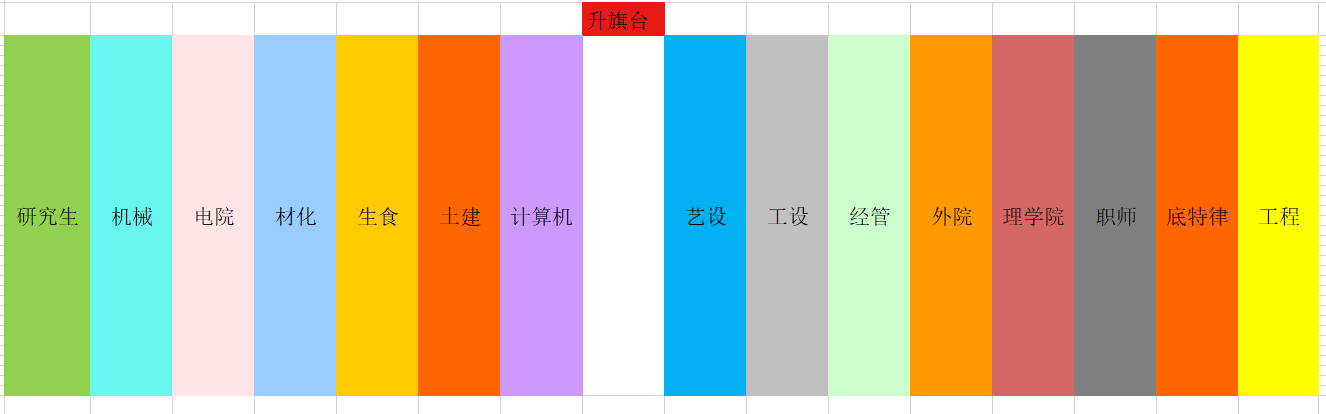 